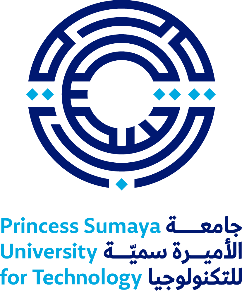 التقرير الدوري لمتابعة تنفيذ مساعد البحث المؤقت للأعباء الموكلة إليهفي المشاريع البحثية المدعومةالاسم : الاسم : الاسم : الرقم الجامعي : الرقم الجامعي : الرقم الجامعي : الكلية :    الكلية :    الكلية :    القسم : القسم : القسم : التخصص : التخصص : التخصص : رقم الهاتف : رقم الهاتف : رقم الهاتف : المؤهل العلمي :     بكالوريوس     ماجستير      دكتوراهالمؤهل العلمي :     بكالوريوس     ماجستير      دكتوراهالمؤهل العلمي :     بكالوريوس     ماجستير      دكتوراهالبريد الإلكتروني : البريد الإلكتروني : البريد الإلكتروني : الفصل الدراسي : الفصل الدراسي : الفصل الدراسي : العام الجامعي : العام الجامعي : العام الجامعي : الباحث الرئيس : الباحث الرئيس : الباحث الرئيس : الباحث الرئيس : الباحث الرئيس : الباحث الرئيس : عنوان المشروع : عنوان المشروع : عنوان المشروع : عنوان المشروع : عنوان المشروع : عنوان المشروع : الجهة الداعمة للمشروع :   جامعة الأميرة سمية للتكنولوجياالجهة الداعمة للمشروع :   جامعة الأميرة سمية للتكنولوجياالجهة الداعمة للمشروع :   جامعة الأميرة سمية للتكنولوجيا  جهة أخرى :    جهة أخرى :    جهة أخرى :  مبلغ الدعم الموافق عليه بموجب قرار مجلس العمداء / الرئيس :                                           مبلغ الدعم الموافق عليه بموجب قرار مجلس العمداء / الرئيس :                                           مبلغ الدعم الموافق عليه بموجب قرار مجلس العمداء / الرئيس :                                           مبلغ الدعم الموافق عليه بموجب قرار مجلس العمداء / الرئيس :                                           مبلغ الدعم الموافق عليه بموجب قرار مجلس العمداء / الرئيس :                                           مبلغ الدعم الموافق عليه بموجب قرار مجلس العمداء / الرئيس :                                           رقم قرار مجلس العمداء / الرئيس : رقم قرار مجلس العمداء / الرئيس : رقم قرار مجلس العمداء / الرئيس : تاريخ القرار : تاريخ القرار : تاريخ القرار : هل الطالب حاصل على منحة طلبة الدراسات العليا "جرايات" في الفصل الحالي :           نعم              لا             هل الطالب حاصل على منحة طلبة الدراسات العليا "جرايات" في الفصل الحالي :           نعم              لا             هل الطالب حاصل على منحة طلبة الدراسات العليا "جرايات" في الفصل الحالي :           نعم              لا             هل الطالب حاصل على منحة طلبة الدراسات العليا "جرايات" في الفصل الحالي :           نعم              لا             هل الطالب حاصل على منحة طلبة الدراسات العليا "جرايات" في الفصل الحالي :           نعم              لا             هل الطالب حاصل على منحة طلبة الدراسات العليا "جرايات" في الفصل الحالي :           نعم              لا             فصل المنحة :   الأول     الثاني     الصيفي                     فصل المنحة :   الأول     الثاني     الصيفي                     العام الجامعي :           /   العام الجامعي :           /   نوع المنحة :     كاملة     نصفية             نوع المنحة :     كاملة     نصفية             التاريخ : من      /     /          إلى      /     /التاريخ : من      /     /          إلى      /     /تاريخ السجل لشهر :        تاريخ السجل لشهر :        تاريخ تقديم السجل : تاريخ تقديم السجل : التاريخالمهامالمهامالمهامعدد ساعات العملتوقيع الطالبمجموع الساعاتالباحث الرئيس :         موافق           غير موافق   الباحث الرئيس :         موافق           غير موافق   الباحث الرئيس :         موافق           غير موافق   الإسم : التوقيع :  التاريخ :         /        /عميد كلية الملك عبد الله الأول للدراسات العليا والبحث العلمي :        موافق           غير موافق   عميد كلية الملك عبد الله الأول للدراسات العليا والبحث العلمي :        موافق           غير موافق   عميد كلية الملك عبد الله الأول للدراسات العليا والبحث العلمي :        موافق           غير موافق   الإسم : التوقيع :  التاريخ :         /        /